FAMiLYCONNeCT®	SPRING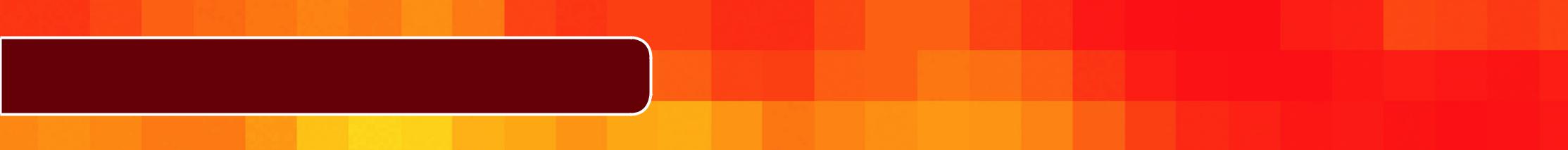 Jesus Tells About the Good SamaritanWeek 5►  Bible PointJesus says to love others as ourselves.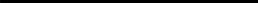 Key Verse“Be kind and compassionate to one another, forgiving each other, just as in Christ God forgave you” (Ephesians 4:32).We learned today how the good Samaritan in Jesus’ story showed love by rescuing the man who’d been left for dead on the side of the road. Likethe good Samaritan, we can show love to others by helping people in need (Luke 10:25-37). Strengthen your family’s faith learning and growth at home with this easy idea:ParentsTell about a time you really needed help and someone helped you. Share with your kids how you felt about being helped, and encourage your kids to share examples about times they were helped. Then think together about people you can show God’s love to by helping them—maybe it’s an older person in the neighborhood or a single mom in your church. Come up with a list of creative ways you can help at least one or two of these people regularly. You might bake cookies for them, do some yardwork, or buy a special book as a gift.PrayGod, we want to share your love with others. Please show us people who need our help and give us the strength and courage to help and love these people the way you love them. In Jesus’ name, amen.Our family thanks God for:Our family talks to God about:Sneak PeekDon’t miss next week when we discover that Jesus gives us hope.Powered by...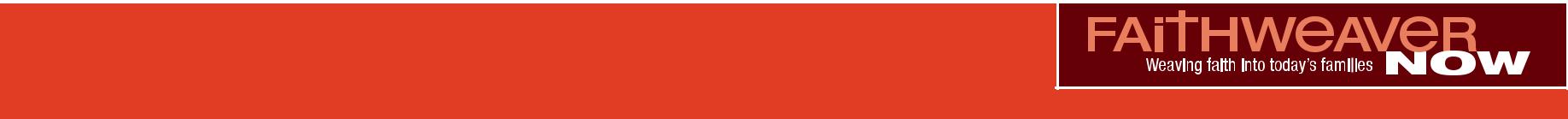 Permission to photocopy this page from FaithWeaver NOW® granted for local®church use. Copyright © Group Publishing, Inc., Loveland, CO 80538. group.com®